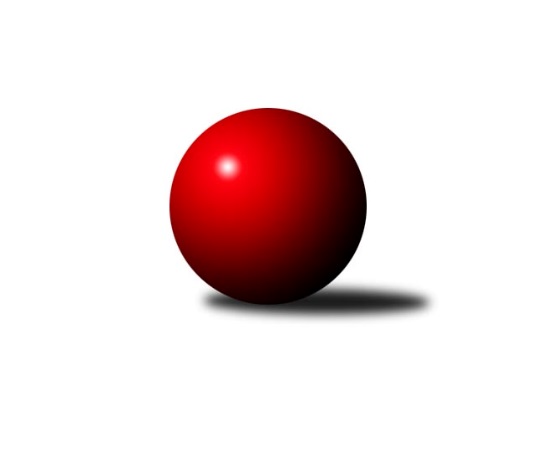 Č.19Ročník 2021/2022	25.2.2022Nejlepšího výkonu v tomto kole: 2389 dosáhlo družstvo: TJ Loko Č. Budějovice CMeziokresní přebor ČB-ČK A 6-ti členné 2021/2022Výsledky 19. kolaSouhrnný přehled výsledků:Kuželky Borovany C	- KK Český Krumlov 	5:3	2260:2258	5.5:6.5	21.2.TJ Spartak Trhové Sviny B	- TJ Dynamo České Budějovice B	2:6	2236:2255	4.5:7.5	22.2.Kuželky Borovany B	- Vltavan Loučovice B	6:2	2387:2189	9.0:3.0	23.2.TJ Sokol Nové Hrady B	- TJ Nová Ves C	4:4	2359:2316	6.0:6.0	24.2.TJ Sokol Soběnov C	- TJ Spartak Trhové Sviny C	6:2	2363:2269	7.0:5.0	24.2.TJ Sokol Nové Hrady C	- TJ Loko Č. Budějovice C	3:5	2360:2389	4.0:8.0	24.2.Vltavan Loučovice B	- Kuželky Borovany C	7:1	2351:2282	7.0:5.0	25.2.Tabulka družstev:	1.	TJ Sokol Soběnov C	16	14	0	2	93.0 : 35.0 	117.5 : 74.5 	 2401	28	2.	TJ Sokol Nové Hrady B	18	12	3	3	93.0 : 51.0 	117.5 : 98.5 	 2351	27	3.	TJ Sokol Soběnov B	17	11	2	4	85.0 : 51.0 	119.0 : 85.0 	 2387	24	4.	KK Český Krumlov	17	12	0	5	82.0 : 54.0 	111.0 : 93.0 	 2387	24	5.	Kuželky Borovany B	18	10	1	7	77.0 : 67.0 	113.0 : 103.0 	 2285	21	6.	TJ Spartak Trhové Sviny C	17	6	2	9	64.0 : 72.0 	100.0 : 104.0 	 2274	14	7.	TJ Loko Č. Budějovice C	17	6	2	9	61.0 : 75.0 	99.0 : 105.0 	 2238	14	8.	TJ Spartak Trhové Sviny B	17	6	2	9	59.5 : 76.5 	96.0 : 108.0 	 2218	14	9.	Kuželky Borovany C	19	6	2	11	63.5 : 88.5 	106.5 : 121.5 	 2185	14	10.	TJ Sokol Nové Hrady C	17	6	1	10	63.0 : 73.0 	96.0 : 108.0 	 2314	13	11.	Vltavan Loučovice B	17	6	1	10	56.0 : 80.0 	96.5 : 107.5 	 2256	13	12.	TJ Nová Ves C	16	4	1	11	48.0 : 80.0 	86.5 : 105.5 	 2230	9	13.	TJ Dynamo České Budějovice B	18	4	1	13	51.0 : 93.0 	85.5 : 130.5 	 2195	9Podrobné výsledky kola:	 Kuželky Borovany C	2260	5:3	2258	KK Český Krumlov 	Jan Kobliha	 	 197 	 192 		389 	 2:0 	 374 	 	195 	 179		Miloš Moravec	Lenka Aldorfová	 	 194 	 185 		379 	 0.5:1.5 	 388 	 	194 	 194		František Ferenčík	Martina Koubová	 	 203 	 184 		387 	 1:1 	 347 	 	147 	 200		Jiří Čermák	Jan Kouba	 	 185 	 193 		378 	 2:0 	 365 	 	175 	 190		Tomáš Vařil	Petr Dvořák	 	 182 	 191 		373 	 0:2 	 394 	 	202 	 192		Martin Kouba	Václav Tröstl	 	 190 	 164 		354 	 0:2 	 390 	 	206 	 184		Tomáš Tichýrozhodčí: Jiří MalovanýNejlepší výkon utkání: 394 - Martin Kouba	 TJ Spartak Trhové Sviny B	2236	2:6	2255	TJ Dynamo České Budějovice B	Tomáš Švepeš	 	 148 	 165 		313 	 0.5:1.5 	 350 	 	185 	 165		Stanislava Mlezivová	Luděk Troup	 	 212 	 150 		362 	 1:1 	 367 	 	179 	 188		Petra Šebestíková	Marek Rojdl *1	 	 172 	 188 		360 	 0:2 	 421 	 	208 	 213		Kristýna Nováková	Marek Kopta	 	 209 	 186 		395 	 1:1 	 372 	 	182 	 190		Stanislav Bednařík	Jiří Švepeš	 	 200 	 192 		392 	 0:2 	 408 	 	210 	 198		Milena Kümmelová	Bohuslav Švepeš	 	 218 	 196 		414 	 2:0 	 337 	 	173 	 164		Tomáš Vašekrozhodčí: Josef Svobodastřídání: *1 od 51. hodu Jan VotrubaNejlepší výkon utkání: 421 - Kristýna Nováková	 Kuželky Borovany B	2387	6:2	2189	Vltavan Loučovice B	Milan Míka *1	 	 174 	 185 		359 	 0:2 	 389 	 	203 	 186		Vladimír Šereš	Jiří Tröstl	 	 212 	 223 		435 	 2:0 	 378 	 	178 	 200		Jan Sztrapek	Čestmír Siebenbrunner	 	 219 	 208 		427 	 2:0 	 330 	 	175 	 155		Jakub Musil *2	Jindřich Soukup	 	 203 	 192 		395 	 2:0 	 378 	 	188 	 190		František Anderle	Jiří Janoch	 	 154 	 195 		349 	 1:1 	 383 	 	196 	 187		Radim Štubner	Karel Jirkal	 	 233 	 189 		422 	 2:0 	 331 	 	163 	 168		Jaroslav Štichrozhodčí: Jiří Malovanýstřídání: *1 od 52. hodu Jiří Malovaný, *2 od 51. hodu Petr ProcházkaNejlepší výkon utkání: 435 - Jiří Tröstl	 TJ Sokol Nové Hrady B	2359	4:4	2316	TJ Nová Ves C	Libor Tomášek	 	 179 	 214 		393 	 1:1 	 399 	 	189 	 210		Věra Jeseničová	Karel Kříha	 	 173 	 185 		358 	 0:2 	 387 	 	197 	 190		Jan Jackov	Ladislav Růžička	 	 183 	 191 		374 	 0:2 	 392 	 	194 	 198		Miloš Draxler	Milena Šebestová	 	 208 	 220 		428 	 2:0 	 360 	 	176 	 184		Václava Tesařová	Štěpán Silmbrod	 	 191 	 206 		397 	 2:0 	 360 	 	183 	 177		Josef Fojta	Jan Silmbrod	 	 193 	 216 		409 	 1:1 	 418 	 	221 	 197		Vladimír Vlčekrozhodčí: Stanislav SladkýNejlepší výkon utkání: 428 - Milena Šebestová	 TJ Sokol Soběnov C	2363	6:2	2269	TJ Spartak Trhové Sviny C	Olga Čutková	 	 195 	 184 		379 	 0:2 	 437 	 	211 	 226		Jan Štajner	Ludmila Čurdová	 	 188 	 219 		407 	 2:0 	 372 	 	180 	 192		Gabriela Kroupová	Lucie Mušková	 	 208 	 204 		412 	 2:0 	 320 	 	155 	 165		Bedřich Kroupa	Jitka Grznáriková	 	 197 	 193 		390 	 1:1 	 374 	 	179 	 195		Aleš Císař	Jiřina Krtková	 	 174 	 186 		360 	 0:2 	 374 	 	182 	 192		Zuzana Koptová	Jaroslava Kulhanová	 	 209 	 206 		415 	 2:0 	 392 	 	191 	 201		Vlastimil Kříharozhodčí: Jaroslava KulhanováNejlepší výkon utkání: 437 - Jan Štajner	 TJ Sokol Nové Hrady C	2360	3:5	2389	TJ Loko Č. Budějovice C	Pavel Kříha	 	 171 	 183 		354 	 0:2 	 404 	 	204 	 200		Adéla Sýkorová	Tomáš Kříha	 	 163 	 204 		367 	 1:1 	 375 	 	178 	 197		Lucie Klojdová	Antonín Gažák	 	 196 	 206 		402 	 1:1 	 400 	 	211 	 189		Jiří Bláha	Petr Hamerník	 	 191 	 205 		396 	 0:2 	 425 	 	208 	 217		Karel Vlášek	Michal Kanděra	 	 191 	 208 		399 	 1:1 	 392 	 	197 	 195		Tomáš Polánský	Vojtěch Kříha	 	 214 	 228 		442 	 1:1 	 393 	 	225 	 168		Martina Tomiovározhodčí: Stanislav SladkýNejlepší výkon utkání: 442 - Vojtěch Kříha	 Vltavan Loučovice B	2351	7:1	2282	Kuželky Borovany C	Ludvík Sojka	 	 185 	 206 		391 	 1:1 	 374 	 	196 	 178		Vladimíra Bicerová	Petr Procházka	 	 206 	 160 		366 	 1:1 	 352 	 	175 	 177		Petr Dvořák	František Anderle	 	 222 	 194 		416 	 1:1 	 404 	 	194 	 210		Miroslav Bicera	Jan Sztrapek	 	 196 	 202 		398 	 1:1 	 396 	 	186 	 210		Martina Koubová	Vladimír Šereš	 	 204 	 178 		382 	 1:1 	 396 	 	198 	 198		Kateřina Dvořáková	Jaroslav Štich	 	 202 	 196 		398 	 2:0 	 360 	 	178 	 182		Jan Koubarozhodčí:  Vedoucí družstevNejlepší výkon utkání: 416 - František AnderlePořadí jednotlivců:	jméno hráče	družstvo	celkem	plné	dorážka	chyby	poměr kuž.	Maximum	1.	Vladimír Vlček 	TJ Nová Ves C	426.87	288.1	138.8	5.7	7/7	(476)	2.	Jaroslava Kulhanová 	TJ Sokol Soběnov C	421.30	289.3	132.0	5.9	7/7	(478)	3.	Vojtěch Kříha 	TJ Sokol Nové Hrady C	421.29	294.4	126.9	6.7	7/7	(472)	4.	František Ferenčík 	KK Český Krumlov 	417.63	292.0	125.6	8.1	6/7	(440)	5.	Tomáš Polánský 	TJ Loko Č. Budějovice C	417.08	285.7	131.4	5.7	6/6	(455)	6.	Martina Tomiová 	TJ Loko Č. Budějovice C	417.03	290.6	126.4	7.3	6/6	(465)	7.	Josef Šedivý 	TJ Sokol Soběnov B	415.56	292.5	123.1	6.1	6/6	(469)	8.	Lucie Mušková 	TJ Sokol Soběnov C	415.55	281.9	133.7	5.9	7/7	(448)	9.	Michal Silmbrod 	TJ Sokol Nové Hrady B	414.94	288.5	126.4	6.4	8/8	(449)	10.	Martin Kouba 	KK Český Krumlov 	413.26	287.2	126.0	6.6	7/7	(459)	11.	Čestmír Siebenbrunner 	Kuželky Borovany B	412.07	285.8	126.2	8.0	6/6	(452)	12.	Josef Ferenčík 	TJ Sokol Soběnov B	412.00	285.1	126.9	6.7	6/6	(437)	13.	Milena Šebestová 	TJ Sokol Nové Hrady B	411.69	290.0	121.6	9.0	8/8	(474)	14.	Tomáš Balko 	TJ Sokol Nové Hrady C	410.20	289.2	121.0	7.5	5/7	(428)	15.	Miroslav Kraus 	TJ Dynamo České Budějovice B	408.07	282.9	125.2	9.1	5/7	(453)	16.	Olga Čutková 	TJ Sokol Soběnov C	406.39	286.5	119.9	8.2	7/7	(452)	17.	Tomáš Tichý 	KK Český Krumlov 	403.57	279.7	123.9	7.2	7/7	(444)	18.	Kateřina Dvořáková 	Kuželky Borovany C	402.68	279.3	123.4	7.7	5/6	(432)	19.	Libor Tomášek 	TJ Sokol Nové Hrady B	399.53	287.0	112.6	10.5	8/8	(466)	20.	Pavel Čurda 	TJ Sokol Soběnov B	399.46	280.2	119.2	8.3	6/6	(462)	21.	Tomáš Kříha 	TJ Sokol Nové Hrady C	398.42	284.0	114.4	7.5	6/7	(464)	22.	Markéta Šedivá 	TJ Sokol Soběnov B	397.69	271.5	126.2	6.6	6/6	(445)	23.	Ondřej Sysel 	TJ Sokol Soběnov B	395.67	283.9	111.8	8.5	4/6	(420)	24.	Ludmila Čurdová 	TJ Sokol Soběnov C	394.42	280.9	113.5	10.0	6/7	(477)	25.	Tomáš Tichý  ml.	KK Český Krumlov 	393.95	275.5	118.5	10.4	6/7	(431)	26.	Jindřich Soukup 	Kuželky Borovany B	393.92	279.9	114.0	6.8	5/6	(422)	27.	Romana Kříhová 	TJ Sokol Nové Hrady C	393.27	275.4	117.8	10.5	7/7	(450)	28.	Jitka Grznáriková 	TJ Sokol Soběnov C	393.25	278.1	115.2	9.0	5/7	(442)	29.	Bohuslav Švepeš 	TJ Spartak Trhové Sviny B	393.18	276.5	116.7	9.6	7/7	(452)	30.	Milan Šedivý  ml.	TJ Sokol Soběnov B	392.87	283.2	109.7	11.3	6/6	(472)	31.	František Anderle 	Vltavan Loučovice B	392.34	276.4	115.9	11.8	5/7	(450)	32.	Jiří Tröstl 	Kuželky Borovany B	391.46	276.9	114.6	9.4	6/6	(455)	33.	Jan Silmbrod 	TJ Sokol Nové Hrady B	391.41	276.9	114.5	9.7	8/8	(453)	34.	Jan Jackov 	TJ Nová Ves C	390.32	282.2	108.1	8.6	7/7	(421)	35.	Jan Štajner 	TJ Spartak Trhové Sviny C	390.08	276.0	114.0	10.9	7/8	(437)	36.	Radim Štubner 	Vltavan Loučovice B	390.02	271.9	118.1	8.3	5/7	(442)	37.	Adéla Sýkorová 	TJ Loko Č. Budějovice C	389.28	276.5	112.8	10.7	6/6	(412)	38.	Jiřina Krtková 	TJ Sokol Soběnov C	388.98	275.8	113.2	10.7	5/7	(427)	39.	Jan Sztrapek 	Vltavan Loučovice B	388.45	272.1	116.3	10.2	7/7	(431)	40.	Miloš Moravec 	KK Český Krumlov 	387.54	280.7	106.9	11.8	6/7	(407)	41.	Jan Kouba 	Kuželky Borovany C	387.47	274.6	112.9	9.7	6/6	(448)	42.	Nikola Kroupová 	TJ Spartak Trhové Sviny C	386.19	279.1	107.1	13.0	7/8	(430)	43.	Vlastimil Kříha 	TJ Spartak Trhové Sviny C	384.86	267.4	117.5	9.6	6/8	(411)	44.	Jakub Matulík 	Vltavan Loučovice B	383.00	277.2	105.8	12.0	5/7	(429)	45.	Petr Hamerník 	TJ Sokol Nové Hrady C	382.98	270.9	112.1	9.7	7/7	(463)	46.	Gabriela Kroupová 	TJ Spartak Trhové Sviny C	382.66	268.9	113.8	9.3	8/8	(459)	47.	Alice Loulová 	TJ Sokol Soběnov C	382.29	272.8	109.5	10.8	7/7	(419)	48.	Tomáš Vařil 	KK Český Krumlov 	380.95	271.0	110.0	11.4	6/7	(435)	49.	Milena Kümmelová 	TJ Dynamo České Budějovice B	380.89	270.8	110.0	12.3	5/7	(417)	50.	Zuzana Koptová 	TJ Spartak Trhové Sviny C	379.84	275.8	104.0	10.3	8/8	(406)	51.	Aleš Císař 	TJ Spartak Trhové Sviny C	378.72	277.3	101.4	14.3	6/8	(421)	52.	Vladimír Šereš 	Vltavan Loučovice B	378.67	265.2	113.5	8.8	7/7	(435)	53.	Marek Rojdl 	TJ Spartak Trhové Sviny B	378.29	277.2	101.1	13.0	7/7	(418)	54.	Jiří Švepeš 	TJ Spartak Trhové Sviny B	378.11	270.6	107.5	10.8	7/7	(425)	55.	Martina Koubová 	Kuželky Borovany C	374.35	261.8	112.6	10.8	6/6	(411)	56.	Miloš Draxler 	TJ Nová Ves C	372.42	269.1	103.4	10.5	7/7	(411)	57.	Marek Kopta 	TJ Spartak Trhové Sviny B	372.07	270.4	101.7	13.3	7/7	(415)	58.	Tomáš Švepeš 	TJ Spartak Trhové Sviny B	371.83	264.1	107.8	10.8	7/7	(418)	59.	Ludvík Sojka 	Vltavan Loučovice B	370.07	275.2	94.9	15.0	7/7	(440)	60.	Stanislava Mlezivová 	TJ Dynamo České Budějovice B	367.61	266.4	101.2	12.0	7/7	(424)	61.	Stanislav Bednařík 	TJ Dynamo České Budějovice B	367.38	261.5	105.9	13.2	7/7	(421)	62.	Patrik Fink 	TJ Sokol Soběnov B	367.35	258.2	109.1	11.8	6/6	(437)	63.	Tomáš Vašek 	TJ Dynamo České Budějovice B	361.54	258.8	102.7	12.6	7/7	(437)	64.	Karel Kříha 	TJ Sokol Nové Hrady B	361.53	267.9	93.6	14.9	8/8	(407)	65.	Lucie Klojdová 	TJ Loko Č. Budějovice C	361.51	259.1	102.4	12.6	6/6	(411)	66.	Jiří Janoch 	Kuželky Borovany B	359.32	256.3	103.0	12.1	5/6	(388)	67.	Radim Růžička 	TJ Loko Č. Budějovice C	357.58	265.7	91.9	17.5	5/6	(399)	68.	Michal Kanděra 	TJ Sokol Nové Hrady C	354.13	256.3	97.8	13.7	6/7	(419)	69.	Roman Bartoš 	TJ Nová Ves C	352.56	259.6	92.9	16.5	7/7	(401)	70.	Věra Jeseničová 	TJ Nová Ves C	351.51	260.9	90.6	14.9	7/7	(399)	71.	Petra Šebestíková 	TJ Dynamo České Budějovice B	348.48	245.0	103.5	11.2	5/7	(380)	72.	David Šebestík 	TJ Dynamo České Budějovice B	347.08	258.7	88.3	17.0	5/7	(383)	73.	Václava Tesařová 	TJ Nová Ves C	346.98	254.6	92.4	18.0	7/7	(379)	74.	Vladimíra Bicerová 	Kuželky Borovany C	345.48	257.2	88.3	18.2	5/6	(378)	75.	Petr Bícha 	Kuželky Borovany C	344.33	252.7	91.6	13.2	4/6	(416)	76.	Bedřich Kroupa 	TJ Spartak Trhové Sviny C	344.29	253.0	91.3	14.6	6/8	(376)	77.	Zdeněk Kratochvíl 	TJ Dynamo České Budějovice B	324.40	231.4	93.0	15.0	5/7	(360)	78.	Luděk Troup 	TJ Spartak Trhové Sviny B	316.08	233.9	82.2	10.8	6/7	(403)	79.	Miroslav Bicera 	Kuželky Borovany C	315.80	232.5	83.4	20.0	5/6	(404)		Jan Kouba 	KK Český Krumlov 	446.17	308.5	137.7	6.3	1/7	(483)		Karel Jirkal 	Kuželky Borovany B	435.42	297.7	137.8	1.8	3/6	(464)		Tomáš Suchánek 	Vltavan Loučovice B	420.83	286.3	134.5	6.7	3/7	(451)		Jan Kobliha 	Kuželky Borovany C	416.00	297.7	118.3	8.7	3/6	(444)		Karel Vlášek 	TJ Loko Č. Budějovice C	411.50	286.3	125.3	10.3	3/6	(425)		Pavel Zeman 	TJ Spartak Trhové Sviny C	409.33	291.0	118.3	8.3	3/8	(416)		Jiří Bláha 	TJ Loko Č. Budějovice C	405.00	280.2	124.8	6.8	3/6	(420)		René Gondek 	Vltavan Loučovice B	404.00	279.0	125.0	9.0	1/7	(405)		Vojtěch Frdlík 	Kuželky Borovany B	393.00	258.0	135.0	9.0	1/6	(393)		Nela Koptová 	TJ Spartak Trhové Sviny B	391.67	277.3	114.3	7.8	3/7	(427)		Jakub Zadák 	KK Český Krumlov 	391.21	277.3	113.9	9.0	4/7	(439)		Bohuslav Švepeš 	TJ Spartak Trhové Sviny B	388.75	286.5	102.3	13.0	2/7	(399)		Kristýna Nováková 	TJ Dynamo České Budějovice B	388.33	271.7	116.7	9.0	3/7	(421)		Lukáš Prokeš 	TJ Sokol Nové Hrady B	388.30	276.8	111.5	10.7	5/8	(421)		Milan Míka 	Kuželky Borovany B	388.00	271.5	116.5	10.0	2/6	(411)		Pavel Hron 	Vltavan Loučovice B	381.00	266.0	115.0	13.0	1/7	(381)		Jiří Malovaný 	Kuželky Borovany B	378.33	268.3	110.0	10.6	3/6	(386)		Ladislav Růžička 	TJ Sokol Nové Hrady B	377.67	263.3	114.4	9.0	4/8	(436)		Jiří Čermák 	KK Český Krumlov 	377.00	274.5	102.5	14.5	4/7	(449)		Štěpán Silmbrod 	TJ Sokol Nové Hrady B	372.25	272.9	99.4	12.1	2/8	(418)		Daniel Krejčí 	Kuželky Borovany B	368.67	279.0	89.7	13.8	2/6	(418)		Antonín Gažák 	TJ Sokol Nové Hrady C	368.25	270.0	98.3	13.2	3/7	(414)		Petr Šedivý 	TJ Sokol Soběnov B	365.00	259.0	106.0	12.5	1/6	(366)		Lenka Wajdová 	TJ Sokol Nové Hrady B	362.00	258.0	104.0	11.0	1/8	(362)		Václav Tröstl 	Kuželky Borovany C	359.90	261.9	98.0	13.3	1/6	(382)		Blanka Cáplová 	TJ Sokol Nové Hrady B	358.00	260.0	98.0	11.5	3/8	(384)		Josef Malík 	Kuželky Borovany B	355.10	256.1	99.0	14.8	2/6	(388)		Štěpán Rehák 	TJ Sokol Nové Hrady B	354.00	265.0	89.0	12.0	1/8	(354)		Jaroslav Štich 	Vltavan Loučovice B	351.56	254.4	97.1	15.3	3/7	(398)		František Stodolovský 	Kuželky Borovany B	350.27	256.5	93.7	15.0	3/6	(378)		Josef Fojta 	TJ Nová Ves C	350.25	255.8	94.4	14.2	4/7	(412)		Petr Dvořák 	Kuželky Borovany C	349.25	255.3	94.0	15.4	3/6	(407)		Petr Procházka 	Vltavan Loučovice B	346.00	255.7	90.3	15.7	3/7	(396)		Jakub Musil 	Vltavan Loučovice B	344.25	250.5	93.8	13.8	4/7	(364)		Václav Klojda  st.	TJ Loko Č. Budějovice C	343.50	261.5	82.0	18.0	2/6	(369)		Jan Stodolovský 	TJ Spartak Trhové Sviny B	343.00	246.0	97.0	19.0	1/7	(343)		Josef Špulka 	Kuželky Borovany B	340.50	239.0	101.5	15.5	2/6	(360)		Jaroslava Frdlíková 	Kuželky Borovany B	339.75	248.5	91.3	13.5	2/6	(380)		Lenka Aldorfová 	Kuželky Borovany C	338.14	254.0	84.1	18.3	2/6	(389)		Karel Beleš 	Kuželky Borovany B	338.00	249.0	89.0	12.0	1/6	(338)		Dominik Smoleň 	TJ Sokol Soběnov B	337.50	255.0	82.5	17.5	1/6	(353)		Jan Votruba 	TJ Spartak Trhové Sviny B	334.67	236.7	98.0	14.3	3/7	(357)		Pavel Kříha 	TJ Sokol Nové Hrady C	333.03	250.0	83.1	18.2	4/7	(396)		Radoslav Hauk 	TJ Loko Č. Budějovice C	332.83	238.9	93.9	14.6	3/6	(376)		Martin Klíma 	TJ Spartak Trhové Sviny C	320.00	263.0	57.0	26.0	1/8	(320)		Jan Kříha 	TJ Sokol Nové Hrady C	291.50	225.5	66.0	11.5	1/7	(308)		Jan Ondřich 	TJ Loko Č. Budějovice C	284.50	216.0	68.5	20.5	2/6	(289)		Jiří Mráz 	TJ Loko Č. Budějovice C	264.33	197.7	66.7	26.3	3/6	(292)		Tomáš Tomi 	TJ Loko Č. Budějovice C	262.50	186.5	76.0	26.0	2/6	(266)Sportovně technické informace:Starty náhradníků:registrační číslo	jméno a příjmení 	datum startu 	družstvo	číslo startu25087	Miloš Draxler	24.02.2022	TJ Nová Ves C	4x
Hráči dopsaní na soupisku:registrační číslo	jméno a příjmení 	datum startu 	družstvo	Program dalšího kola:20. kolo28.2.2022	po	17:00	TJ Sokol Soběnov C - TJ Nová Ves C (dohrávka z 17. kola)	1.3.2022	út	17:00	TJ Spartak Trhové Sviny C - Kuželky Borovany C	2.3.2022	st	17:00	TJ Nová Ves C - TJ Sokol Nové Hrady C	2.3.2022	st	18:00	KK Český Krumlov  - TJ Sokol Nové Hrady B	3.3.2022	čt	17:00	TJ Dynamo České Budějovice B - TJ Sokol Soběnov B	3.3.2022	čt	18:00	TJ Loko Č. Budějovice C - Kuželky Borovany B	4.3.2022	pá	18:00	Vltavan Loučovice B - TJ Spartak Trhové Sviny B				-- volný los -- - TJ Sokol Soběnov C	Nejlepší šestka kola - absolutněNejlepší šestka kola - absolutněNejlepší šestka kola - absolutněNejlepší šestka kola - absolutněNejlepší šestka kola - dle průměru kuželenNejlepší šestka kola - dle průměru kuželenNejlepší šestka kola - dle průměru kuželenNejlepší šestka kola - dle průměru kuželenNejlepší šestka kola - dle průměru kuželenPočetJménoNázev týmuVýkonPočetJménoNázev týmuPrůměr (%)Výkon7xVojtěch KříhaN.Hrady C4424xJiří TröstlBorovany B115.284351xJan ŠtajnerSp. T.Sviny C4376xČestmír SiebenbrunnerBorovany B113.164274xJiří TröstlBorovany B4357xVojtěch KříhaN.Hrady C112.324427xMilena ŠebestováN.Hrady B4285xKarel JirkalBorovany B111.844224xČestmír SiebenbrunnerBorovany B4271xJan ŠtajnerSp. T.Sviny C111.454371xKarel VlášekLoko Č.B. C4251xKristýna NovákováDyn. Č.B. B110.21421